History Focus – My Family History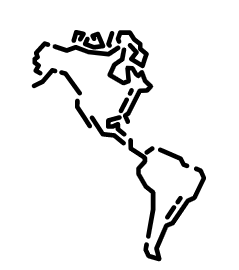 Enquiry Question: What was life like when our grandparents were children?Year 1– Once there were GiantsThe Curriculum – Threshold ConceptsHistory 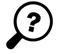 Investigate and interpret the pastThis concept involves understanding that our understanding of the past comes from an interpretation of the available evidence.Build an overview of world historyThis concept involves an appreciation of the characteristic features of the past and an understanding that life is different for different sections of society.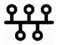 Understand chronologyThis concept involves an understanding of how to chart the passing of time and how some aspects of history studied were happening at similar times in different places.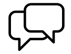 Communicate historically This concept involves using historical vocabulary and techniques to convey information about the past.ScienceWork ScientificallyTo perform simple testsAsk simple questionsObserve closely, using simple equipmentGather and record dataUnderstanding the Earth’s movement in SpaceTo observe changes across the 4 seasons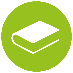 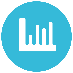 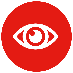 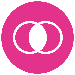 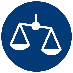 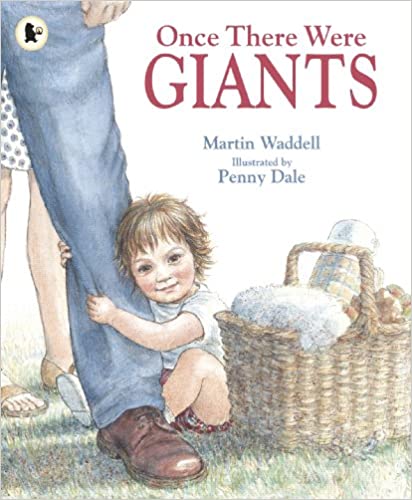 English focus text: Once there were Giants by Martin WardellExtended writing outcomes:Rewrite the storyShort writing outcomes:To write a character description of the little girlLink Reading: 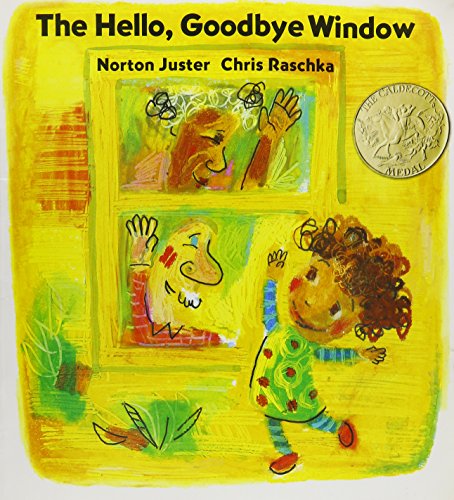 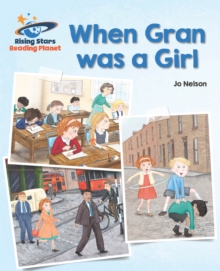 P.E: Dance- Through the theme of colours, pupils select and use a variety of movements to form short dance phrases, building up to a group dance phrase.Copy and remember moves and positionsMove with careful control and coordinationLink 2 or more actions to perform a sequenceChoose movements to communicate a mood, feeling or idea.I.C.T: E SafetyUsing the Internet SafelyCoding with Tynker RE: Theme: The Christmas StoryConcept: IncarnationKey Question: What gifts might Christians in my town have given Jesus if he had been born here rather than Bethlehem?Religion: Christianity• Present the key teachings and beliefs of a religion.• Refer to religious figures and holy books to explain answersPSHE: Jigsaw Celebrating DifferenceMusic: Music Express.Musical focus: pitch and exploring sounds MFL: GreetingsHistory Investigate and interpret the pastThis concept involves understanding that our understanding of the past comes from an interpretation of the available evidence.Build an overview of world historyThis concept involves an appreciation of the characteristic features of the past and an understanding that life is different for different sections of society.Understand chronologyThis concept involves an understanding of how to chart the passing of time and how some aspects of history studied were happening at similar times in different places.Communicate historically This concept involves using historical vocabulary and techniques to convey information about the past.ScienceWork ScientificallyTo perform simple testsAsk simple questionsObserve closely, using simple equipmentGather and record dataUnderstanding the Earth’s movement in SpaceTo observe changes across the 4 seasonsEnglish focus text: Once there were Giants by Martin WardellExtended writing outcomes:Rewrite the storyShort writing outcomes:To write a character description of the little girlLink Reading: The Curriculum:Art and Design: Simple Print makingWe are going to  explore ways to make a print. Use line, shape, colour and texture to explore pattern, sequencing and symmetry. DT: Free standing structures